This document is to be completed by the Contractor to show how their documentation complies with RMS requirements.  Contract 	Contractor 	Contractor AssessmentProject Engineer AssessmentWhere the contractor is to work to the RM ITP, hard copies of RM RSMP/PSP (or sections thereof) provided to the Contractor must be controlled.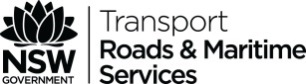 Contractor inspection and test plan (ITP) compliance checklist907Regional Maintenance For information about this form see procedure: OCP-04 Contractor management907RM Project Engineer to strike through [strike through] non- applicable requirements before issuing to the Contractor.  Project Engineer to check for compliance when completed and returned by the Contractor. (Delete this box before sending to the Contractor).To be completed by ContractorTo be completed by ContractorTo be complete by RMISO 9001 ClauseRequirementYes/No
Reference to clause/page in your ITPComments/Actions (where there is non-compliance)7.5Production and service provisionDo Work Process Control Plans (or technical procedures) give reference to standards, codes, regulations, where appropriate?Does Work Process Control documentation cover suitability of equipment and working environment, where appropriate?Does Work Process Control documentation identify acceptance and workmanship criteria (e.g. characteristics, tolerances, qualifications)?Does Work Process Control documentation address safety assessment and control?Does Work Process Control documentation cover monitoring and control methodology and records?If this is a “qualified” work process, are details of records included for equipment controls and personnel qualifications?Are the above documents included in the Work Process Control Plans?8.1Measurement, analysis and improvement - general8.1.1Are ITPs (and associated ITP forms) included for all inspection and testing required by the Specifications, including subcontracted work?Does ITP and records provide for identification and traceability?Does ITP include time limits for testing, time constraints for submission, plus specified Hold and Witness Points?Does ITP identify sampling and testing methods, frequency of sampling/testing and acceptance criteria?Does ITP identify when RMS statistical sampling techniques apply?8.1.2Does ITP identify amount and nature of in-process inspection?Does ITP identify amount and nature of final inspection and testing?8.1.3Do ITP record sheets provide for confirmation that each lot has received the frequency of testing required by the ITP?Do ITP record sheets include provision to show whether each lot has passed or failed its inspections and/or tests?Do ITP record sheets include provision to indicate when nonconformity control is initiated?Do ITP record sheets identify inspection authority responsible for release of product?The Contractor or Contractor’s representative who completes the checklist completes this section to confirm that their documentation complies with RMS requirements.The Contractor or Contractor’s representative who completes the checklist completes this section to confirm that their documentation complies with RMS requirements.The Contractor or Contractor’s representative who completes the checklist completes this section to confirm that their documentation complies with RMS requirements.The Contractor or Contractor’s representative who completes the checklist completes this section to confirm that their documentation complies with RMS requirements.The Contractor or Contractor’s representative who completes the checklist completes this section to confirm that their documentation complies with RMS requirements.The Contractor or Contractor’s representative who completes the checklist completes this section to confirm that their documentation complies with RMS requirements.Contractor name:Position:Company name:Contact Phone:Email:Signature:Date:Note: It is recommended that the Contractor develop their own ITP where the work is complex with definite possibility of product or service nonconformity.Note: It is recommended that the Contractor develop their own ITP where the work is complex with definite possibility of product or service nonconformity.Note: It is recommended that the Contractor develop their own ITP where the work is complex with definite possibility of product or service nonconformity.Note: It is recommended that the Contractor develop their own ITP where the work is complex with definite possibility of product or service nonconformity.Note: It is recommended that the Contractor develop their own ITP where the work is complex with definite possibility of product or service nonconformity.Inspection and Test Plan assessed as complete for the project?  YesNoContractor to work under their own Inspection and Test Plan?YesNoPE name:Date:PE signature: